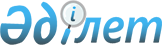 О внесении дополнения в приказ исполняющего обязанности Министра образования и науки Республики Казахстан от 27 сентября 2013 года № 400 "Об утверждении Перечня учебников, учебно-методических комплексов, пособий и другой дополнительной литературы, в том числе на электронных носителях, разрешенных к использованию в организациях образования"
					
			Утративший силу
			
			
		
					Приказ Министра образования и науки Республики Казахстан от 15 июня 2015 года № 379. Зарегистрирован в Министерстве юстиции Республики Казахстан 15 июля 2015 года № 11672. Утратил силу приказом Министра образования и науки Республики Казахстан от 17 мая 2019 года № 217.
      Сноска. Утратил силу приказом Министра образования и науки РК от 17.05.2019 № 217 (вводится в действие после дня его первого официального опубликования).
      ПРИКАЗЫВАЮ: 
      1. Внести в приказ исполняющего обязанности Министра образования и науки Республики Казахстан от 27 сентября 2013 года № 400 "Об утверждении Перечня учебников, учебно-методических комплексов, пособий и другой дополнительной литературы, в том числе на электронных носителях, разрешенных к использованию в организациях образования" (зарегистрированный в Реестре государственной регистрации нормативных правовых актов № 8890, опубликованный в газете "Казахстанская правда" от 28 ноября 2013 года № 325 (27599)), следующее дополнение: 
      в Перечне дополнительной учебной литературы, разрешенной к использованию в организациях образования и художественной литературы для внеклассного чтения и пополнения фонда библиотек организаций образования, утвержденном указанным приказом:
      дополнить строкой порядковый номер 159 следующего содержания:
      "
                                                                           "
      2. Комитету по контролю в сфере образования и науки Министерства образования и науки (Нюсупов С.Н.) обеспечить:
      1) государственную регистрацию настоящего приказа в Министерстве юстиции Республики Казахстан;
      2) после государственной регистрации в Министерстве юстиции Республики Казахстан официальное опубликование настоящего приказа;
      3) размещение настоящего приказа на официальном интернет-ресурсе Министерства образования и науки Республики Казахстан.
      3. Управлениям образования областей, городов Астана и Алматы обеспечить приобретение и доставку учебных изданий, разрешенных настоящим приказом к использованию в организациях образования.
      4. Контроль за исполнением настоящего приказа возложить на вице-министра образования и науки Республики Казахстан Имангалиева Е.Н.
      5. Настоящий приказ вводится в действие по истечении десяти календарных дней после дня его первого официального опубликования.
					© 2012. РГП на ПХВ «Институт законодательства и правовой информации Республики Казахстан» Министерства юстиции Республики Казахстан
				
159
Менің Отаным – Қазақстан
Моя Родина – Казахстан
Айманова И.Б., Герасимова Н.В.
2015
Министр образования и науки
Республики Казахстан
А. Саринжипов